The depletion of earth’s protective ozone layer has a direct negative impact on the health and well-being of all South African’s. South Africa is potentially very vulnerable to ozone layer depletion due to the high incidence of strong sunlight. More UV-B radiation will result in an increase in the incidence of skin-related diseases such as skin cancer, photo-ageing of the skin, and eye cataracts. Higher exposure to UV-B radiation may also have adverse effects on the immune system, resulting in the depression of resistance to certain tumours and infectious diseases, the impairment of vaccination responses and an increase in the severity of allergic responses. In addition to health effects, impacts can also be expected in the maritime and terrestrial food chains.In recognising that it will take international efforts to protect and restore the ozone layer, South Africa has accepted its role as a responsible global citizen by becoming a party to both the Vienna Convention and the Montreal Protocol – multilateral environmental agreements aimed at protecting and restoring the global ozone layer. The Department of Environmental Affairs is responsible for giving effect to the provisions of both the Vienna Convention and the Montreal Protocol and, although the department acts as the focal point for ozone layer protection, other national departments also have an important role to play in order to ensure that a non-fragmented approach is adopted.Thus, with regard to the protection of its citizens from the effects of ozone layer depletion and in meeting its commitments to the global community, all applicants wishing to import or export recognised ozone-depleting substances and refrigerant gases into or out of South Africa are required to complete the following form for each substance to be imported or exported.Conditions:Please attach proof of your actual previous import quantity e.g. Invoice. Failure to do so will result in your current application not being processed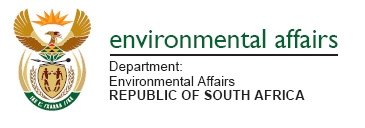 Document Type:DEPARTMENT OF ENVIRONMENTAL AFFAIRS INFORMATION FORMTitle:REQUEST FOR DEPARTMENTAL RECOMMENDATION/S IN RESPECT OF THE IMPORT/EXPORT OF OZONE DEPLETING SUBSTANCES AND REFRIGERANT GASESAPPLICANT DETAILS(* indicates compulsory fields)APPLICANT DETAILS(* indicates compulsory fields)APPLICANT DETAILS(* indicates compulsory fields)APPLICANT DETAILS(* indicates compulsory fields)APPLICANT DETAILS(* indicates compulsory fields)APPLICANT DETAILS(* indicates compulsory fields)APPLICANT DETAILS(* indicates compulsory fields)APPLICANT DETAILS(* indicates compulsory fields)APPLICANT DETAILS(* indicates compulsory fields)APPLICANT DETAILS(* indicates compulsory fields)*Company Legal Name:*Company Legal Name:*Company Legal Name:*Trading As:*Trading As:*Trading As:*Company Registration Number:*Company Registration Number:*Company Registration Number:*Physical Address:*Physical Address:*Physical Address:*Contact Person: *Contact Person: *Contact Person: *Contact Person: *Contact Person: *Contact Person: *Contact Person: *Contact Person: *Contact Person: *Contact Person: Name:Designation:Designation:Designation:Telephone:Fax:Fax:Fax:Cell Phone:E-mail:E-mail:E-mail:Company Details(Not required if Certificate issued by the Registrar of Companies & Close Corporations is attached)Company Details(Not required if Certificate issued by the Registrar of Companies & Close Corporations is attached)Company Details(Not required if Certificate issued by the Registrar of Companies & Close Corporations is attached)Company Details(Not required if Certificate issued by the Registrar of Companies & Close Corporations is attached)Company Details(Not required if Certificate issued by the Registrar of Companies & Close Corporations is attached)Company Details(Not required if Certificate issued by the Registrar of Companies & Close Corporations is attached)Company Details(Not required if Certificate issued by the Registrar of Companies & Close Corporations is attached)Company Details(Not required if Certificate issued by the Registrar of Companies & Close Corporations is attached)Company Details(Not required if Certificate issued by the Registrar of Companies & Close Corporations is attached)Company Details(Not required if Certificate issued by the Registrar of Companies & Close Corporations is attached)Company registration date:Company registration date:Business start date:Business start date:Business start date:Enterprise type:Enterprise type:Enterprise status:Enterprise status:Enterprise status:Standard industrial classification:Standard industrial classification:Postal Address:Postal Address:Physical address of registered office:Physical address of registered office:Directors / Officers Details(Not required if Certificate issued by the Registrar of Companies & Close Corporations is attached)Directors / Officers Details(Not required if Certificate issued by the Registrar of Companies & Close Corporations is attached)Directors / Officers Details(Not required if Certificate issued by the Registrar of Companies & Close Corporations is attached)Directors / Officers Details(Not required if Certificate issued by the Registrar of Companies & Close Corporations is attached)Directors / Officers Details(Not required if Certificate issued by the Registrar of Companies & Close Corporations is attached)Directors / Officers Details(Not required if Certificate issued by the Registrar of Companies & Close Corporations is attached)Directors / Officers Details(Not required if Certificate issued by the Registrar of Companies & Close Corporations is attached)Directors / Officers Details(Not required if Certificate issued by the Registrar of Companies & Close Corporations is attached)Directors / Officers Details(Not required if Certificate issued by the Registrar of Companies & Close Corporations is attached)Directors / Officers Details(Not required if Certificate issued by the Registrar of Companies & Close Corporations is attached)Surnames:First names:First names:First names:Director type:Director type:Director type:Telephone:Telephone:Fax:OZONE-DEPLETING SUBSTANCE/REFRIGERANTOZONE-DEPLETING SUBSTANCE/REFRIGERANTOZONE-DEPLETING SUBSTANCE/REFRIGERANTOZONE-DEPLETING SUBSTANCE/REFRIGERANTOZONE-DEPLETING SUBSTANCE/REFRIGERANTOZONE-DEPLETING SUBSTANCE/REFRIGERANTOZONE-DEPLETING SUBSTANCE/REFRIGERANTOZONE-DEPLETING SUBSTANCE/REFRIGERANTOZONE-DEPLETING SUBSTANCE/REFRIGERANT*Chemical Names:*Product Name / Product ID:*Trade Name:*Trade Name:*Trade Name:*Chemical Formula:*Tariff heading:*Tariff heading:*Tariff heading:*Manufacturer’s details*Manufacturer’s details*Manufacturer’s details*Manufacturer’s details*Manufacturer’s details*Manufacturer’s details*Manufacturer’s details*Manufacturer’s details*Manufacturer’s detailsCompany Name:Physical Address:*Receiver of exported/imported goods*Receiver of exported/imported goods*Receiver of exported/imported goods*Receiver of exported/imported goods*Receiver of exported/imported goods*Receiver of exported/imported goods*Receiver of exported/imported goods*Receiver of exported/imported goods*Receiver of exported/imported goodsCompany Name:Physical Address:*Quantity to be imported *Quantity to be exported*Quantity to be imported *Quantity to be exported*Quantity to be imported *Quantity to be exported*Quantity to be imported *Quantity to be exported*Quantity to be imported *Quantity to be exported*Quantity to be imported *Quantity to be exported*Quantity to be imported *Quantity to be exported*Quantity to be imported *Quantity to be exported*Quantity to be imported *Quantity to be exportedPackage Description:( e.g. Cylinder,  drums)Number of packages:Number of packages:Kg / package:Kg / package:Total KgTotal KgTotal KgRand valueDescription of use:Description of use:Description of use:Description of use:Description of use:Description of use:Description of use:Description of use:Description of use:*Consumption (Kg)*Consumption (Kg)*Consumption (Kg)*Consumption (Kg)*Consumption (Kg)*Consumption (Kg)*Consumption (Kg)*Consumption (Kg)*Consumption (Kg)Consumption in previous calendar year:Consumption in previous calendar year:Estimated consumption in current calendar year:Estimated consumption in current calendar year:Estimated consumption in current calendar year:Estimated consumption in current calendar year:Forecast consumption in next calendar year:Forecast consumption in next calendar year:Forecast consumption in next calendar year:Motivation for the use of an ozone-depleting substance rather than a more environmentally-benign substance:Motivation for the use of an ozone-depleting substance rather than a more environmentally-benign substance:Motivation for the use of an ozone-depleting substance rather than a more environmentally-benign substance:Motivation for the use of an ozone-depleting substance rather than a more environmentally-benign substance:Motivation for the use of an ozone-depleting substance rather than a more environmentally-benign substance:Motivation for the use of an ozone-depleting substance rather than a more environmentally-benign substance:Motivation for the use of an ozone-depleting substance rather than a more environmentally-benign substance:Motivation for the use of an ozone-depleting substance rather than a more environmentally-benign substance:Motivation for the use of an ozone-depleting substance rather than a more environmentally-benign substance:Summary of initiatives currently planned or under implementation for the use of alternative to ozone-depleting substance:Summary of initiatives currently planned or under implementation for the use of alternative to ozone-depleting substance:Summary of initiatives currently planned or under implementation for the use of alternative to ozone-depleting substance:Summary of initiatives currently planned or under implementation for the use of alternative to ozone-depleting substance:Summary of initiatives currently planned or under implementation for the use of alternative to ozone-depleting substance:Summary of initiatives currently planned or under implementation for the use of alternative to ozone-depleting substance:Summary of initiatives currently planned or under implementation for the use of alternative to ozone-depleting substance:Summary of initiatives currently planned or under implementation for the use of alternative to ozone-depleting substance:Summary of initiatives currently planned or under implementation for the use of alternative to ozone-depleting substance:*IMPORT/EXPORT DETAILS*IMPORT/EXPORT DETAILS*IMPORT/EXPORT DETAILS*IMPORT/EXPORT DETAILSCountry(s) of origin:Please specify one port of entry/exit:Expected date of entry/exit:Shipper Details:Shipper Details:Shipper Details:Shipper Details:Name:Physical Address: